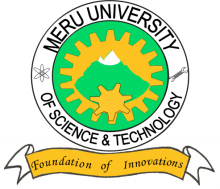 MERU UNIVERSITY OF SCIENCE AND TECHNOLOGYP.O. Box 972-60200 – Meru-Kenya.Tel: 020-2069349, 061-2309217. 064-30320 Cell phone: +254 712524293, +254 789151411Fax: 064-30321Website: www.must.ac.ke  Email: info@must.ac.keUniversity Examinations 2015/2016FIRST YEAR, SECOND SEMESTER EXAMINATION FOR THE DEGREE OF BACHELOR OF EDUCATION SCIENCESMA 3112: CALCULUS IDATE: AUGUST, 2016							TIME: HOURSINSTRUCTIONS:  Answer question one Compulsory and any other two questions  QUESTION ONE (30 MARKS)Evaluate :									(3Marks)Investigate the differentiability of the following function at x = 2		(4 Marks)Using first principles, find the derivative of;             						(4 Marks)						Find the values of K and m such that the function below is continuous everywhere;					(4 Marks) Differentiate the following functions with respect to x:																(3 Marks) = 								(3 Marks)Find the maximum and minimum values of the curve;  .		(4Marks)Determine the equation of the normal line drawn to the ellipse;	 at						(5 Marks)QUESTION TWO (20 MARKS)Evaluate the following limits:   						(4 Marks)						(3 Marks)				Given that (Sin 2x + Cos x), Find 				(3 Marks)Determine the  turning points of the function;				(6 Marks)Given  , find 	hence or otherwise find (x).		(4 Marks)QUESTION THREE (20 MARKS)State three conditions that must be satisfied by a function in order to conclude that its continuous at a point x = a							(3 Marks)Discuss the continuity of the function;								(5 Marks)Find  for the following functions: y = 								(4 Marks)							(3 Marks)The path of a particle moving in a straight line is given by:. Find: S and acceleration (a) when velocity  (V) = 0				(4 Marks)The time when direction of motion changes.				(1 Mark)QUESTION FOUR MARKS)Find the derivative of the following functions: 							(4 Marks)								(2 Marks)Given that x = Sin 2t and y = t – Sin t, find 					(3 Marks)Find the rate of change of the volume of a cone if  = 2 inches per minute and h = 3r. When r = 6 inches.									(5 Marks)Given that y =  , show that ;								(6 Marks)QUESTION FIVE (20 MARKS)The parametric equations of a cycloid are ;x = 4(t – sin t)  and y = 4(1 – Cos t). Show that ;								(8 Marks)A company manufacturing calculators determined that the daily total cost of producing x calculators (in dollars is : C(x) = 0.0001- 0.08+40x +5000Find the marginal cost of producing 600 calculators.		(3 Marks)Interpret your results in (i) above.					(2 Marks)Find the equations of the tangent and normal lines to the curve:at the point (1,2).						(7 Marks)